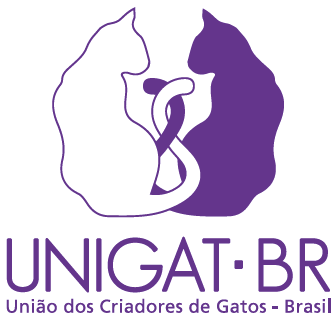    REGISTRO DE NINHADAA - Data de Nascimento (no máximo 01 ano): B                                                                   PAIB                                                                   PAIB                                                                   PAIB                                                                   PAIB                                                                   PAIB                                                                   PAIB                                                                   PAIB                                                                   PAIB                                                                   PAIB                                                                   PAIB                                                                   PAIB                                                                   PAIB                                                                   PAIB                                                                   PAIB                                                                   PAIC                                                                 MÃEC                                                                 MÃEC                                                                 MÃEC                                                                 MÃEC                                                                 MÃEC                                                                 MÃEC                                                                 MÃEC                                                                 MÃEC                                                                 MÃEC                                                                 MÃEC                                                                 MÃEC                                                                 MÃEC                                                                 MÃEC                                                                 MÃEC                                                                 MÃENome CompletoNome CompletoNome CompletoNome CompletoNome CompletoNome CompletoNome CompletoNome CompletoNome CompletoNome CompletoNome CompletoNome CompletoNome CompletoRaçaRaçaRaçaRaçaRaçaReg. nº                          Reg. nº                          Reg. nº                          RaçaRaçaRaçaRaçaReg. nº                          Reg. nº                          Reg. nº                          Reg. nº                          Cor Cor Cor Cor Cor Cor Cor Cor Proprietário (na data do acasalamento)Proprietário (na data do acasalamento)Proprietário (na data do acasalamento)Proprietário (na data do acasalamento)Proprietário (na data do acasalamento)Proprietário (na data do acasalamento)Proprietário (na data do acasalamento)Proprietário (na data do acasalamento)Proprietário (na data do acasalamento)Proprietário (na data do acasalamento)Proprietário (na data do acasalamento)Proprietário (na data do acasalamento)Proprietário (na data do acasalamento)Proprietário (na data do acasalamento)Proprietário (na data do acasalamento)Proprietário (na data do acasalamento)Proprietário (na data do acasalamento)Telefone para contatoTelefone para contatoTelefone para contatoTelefone para contatoTelefone para contatoTelefone para contatoTelefone para contatoTelefone para contatoTelefone para contatoTelefone para contatoTelefone para contatoTelefone para contatoTelefone para contatoTelefone para contatoTelefone para contatoDeclaro serem verídicas as informações acima e tenho conhecimento de que não receberei nenhum registro deste Pedido, no caso de algum dos filhotes abaixo descritos ser incompatível geneticamente.Declaro serem verídicas as informações acima e tenho conhecimento de que não receberei nenhum registro deste Pedido, no caso de algum dos filhotes abaixo descritos ser incompatível geneticamente.Declaro serem verídicas as informações acima e tenho conhecimento de que não receberei nenhum registro deste Pedido, no caso de algum dos filhotes abaixo descritos ser incompatível geneticamente.Declaro serem verídicas as informações acima e tenho conhecimento de que não receberei nenhum registro deste Pedido, no caso de algum dos filhotes abaixo descritos ser incompatível geneticamente.Declaro serem verídicas as informações acima e tenho conhecimento de que não receberei nenhum registro deste Pedido, no caso de algum dos filhotes abaixo descritos ser incompatível geneticamente.Declaro serem verídicas as informações acima e tenho conhecimento de que não receberei nenhum registro deste Pedido, no caso de algum dos filhotes abaixo descritos ser incompatível geneticamente.Declaro serem verídicas as informações acima e tenho conhecimento de que não receberei nenhum registro deste Pedido, no caso de algum dos filhotes abaixo descritos ser incompatível geneticamente.Declaro serem verídicas as informações acima e tenho conhecimento de que não receberei nenhum registro deste Pedido, no caso de algum dos filhotes abaixo descritos ser incompatível geneticamente.Declaro serem verídicas as informações acima e tenho conhecimento de que não receberei nenhum registro deste Pedido, no caso de algum dos filhotes abaixo descritos ser incompatível geneticamente.Declaro serem verídicas as informações acima e tenho conhecimento de que não receberei nenhum registro deste Pedido, no caso de algum dos filhotes abaixo descritos ser incompatível geneticamente.Declaro serem verídicas as informações acima e tenho conhecimento de que não receberei nenhum registro deste Pedido, no caso de algum dos filhotes abaixo descritos ser incompatível geneticamente.Declaro serem verídicas as informações acima e tenho conhecimento de que não receberei nenhum registro deste Pedido, no caso de algum dos filhotes abaixo descritos ser incompatível geneticamente.Declaro serem verídicas as informações acima e tenho conhecimento de que não receberei nenhum registro deste Pedido, no caso de algum dos filhotes abaixo descritos ser incompatível geneticamente.Declaro serem verídicas as informações acima e tenho conhecimento de que não receberei nenhum registro deste Pedido, no caso de algum dos filhotes abaixo descritos ser incompatível geneticamente.Declaro serem verídicas as informações acima e tenho conhecimento de que não receberei nenhum registro deste Pedido, no caso de algum dos filhotes abaixo descritos ser incompatível geneticamente.Declaro serem verídicas as informações acima e tenho conhecimento de que não receberei nenhum registro deste Pedido, no caso de algum dos filhotes abaixo descritos ser incompatível geneticamente.Declaro serem verídicas as informações acima e tenho conhecimento de que não receberei nenhum registro deste Pedido, no caso de algum dos filhotes abaixo descritos ser incompatível geneticamente.Declaro serem verídicas as informações acima e tenho conhecimento de que não receberei nenhum registro deste Pedido, no caso de algum dos filhotes abaixo descritos ser incompatível geneticamente.Declaro serem verídicas as informações acima e tenho conhecimento de que não receberei nenhum registro deste Pedido, no caso de algum dos filhotes abaixo descritos ser incompatível geneticamente.Declaro serem verídicas as informações acima e tenho conhecimento de que não receberei nenhum registro deste Pedido, no caso de algum dos filhotes abaixo descritos ser incompatível geneticamente.Declaro serem verídicas as informações acima e tenho conhecimento de que não receberei nenhum registro deste Pedido, no caso de algum dos filhotes abaixo descritos ser incompatível geneticamente.Declaro serem verídicas as informações acima e tenho conhecimento de que não receberei nenhum registro deste Pedido, no caso de algum dos filhotes abaixo descritos ser incompatível geneticamente.Declaro serem verídicas as informações acima e tenho conhecimento de que não receberei nenhum registro deste Pedido, no caso de algum dos filhotes abaixo descritos ser incompatível geneticamente.Declaro serem verídicas as informações acima e tenho conhecimento de que não receberei nenhum registro deste Pedido, no caso de algum dos filhotes abaixo descritos ser incompatível geneticamente.Declaro serem verídicas as informações acima e tenho conhecimento de que não receberei nenhum registro deste Pedido, no caso de algum dos filhotes abaixo descritos ser incompatível geneticamente.Declaro serem verídicas as informações acima e tenho conhecimento de que não receberei nenhum registro deste Pedido, no caso de algum dos filhotes abaixo descritos ser incompatível geneticamente.Declaro serem verídicas as informações acima e tenho conhecimento de que não receberei nenhum registro deste Pedido, no caso de algum dos filhotes abaixo descritos ser incompatível geneticamente.Declaro serem verídicas as informações acima e tenho conhecimento de que não receberei nenhum registro deste Pedido, no caso de algum dos filhotes abaixo descritos ser incompatível geneticamente.Declaro serem verídicas as informações acima e tenho conhecimento de que não receberei nenhum registro deste Pedido, no caso de algum dos filhotes abaixo descritos ser incompatível geneticamente.Declaro serem verídicas as informações acima e tenho conhecimento de que não receberei nenhum registro deste Pedido, no caso de algum dos filhotes abaixo descritos ser incompatível geneticamente.Nome do GatilNome do GatilNome do GatilNome do GatilNome do GatilNome do GatilNome do GatilNome do GatilNome do GatilNome do GatilAssinatura do ProprietárioAssinatura do ProprietárioAssinatura do ProprietárioAssinatura do ProprietárioAssinatura do ProprietárioNome do GatilNome do GatilNome do GatilNome do GatilNome do GatilNome do GatilNome do GatilNome do GatilNome do GatilAssinatura do ProprietárioAssinatura do ProprietárioAssinatura do ProprietárioAssinatura do ProprietárioAssinatura do ProprietárioAssinatura do ProprietárioObservações:- Não serão registrados gatos com mais de 01 (um) ano de idade.- Deve ser informado o nome completo do PAI e da MÃE, incluindo o nome do gatil de origem (PREFIXO).- Nome dos filhotes deverá ter no máximo 35 caracteres, contando os espaços, conforme regulamento da TICA.- Todos os filhotes deverão ser registrados no mesmo Pedido de Registro de Ninhada. Não serão registrados filhotes da mesma ninhada posteriormente.- Para que os pedigrees dos filhotes sejam executados corretamente é necessário o preenchimento completo e correto de todos os dados para que sejam minimizados os erros.Observações:- Não serão registrados gatos com mais de 01 (um) ano de idade.- Deve ser informado o nome completo do PAI e da MÃE, incluindo o nome do gatil de origem (PREFIXO).- Nome dos filhotes deverá ter no máximo 35 caracteres, contando os espaços, conforme regulamento da TICA.- Todos os filhotes deverão ser registrados no mesmo Pedido de Registro de Ninhada. Não serão registrados filhotes da mesma ninhada posteriormente.- Para que os pedigrees dos filhotes sejam executados corretamente é necessário o preenchimento completo e correto de todos os dados para que sejam minimizados os erros.Observações:- Não serão registrados gatos com mais de 01 (um) ano de idade.- Deve ser informado o nome completo do PAI e da MÃE, incluindo o nome do gatil de origem (PREFIXO).- Nome dos filhotes deverá ter no máximo 35 caracteres, contando os espaços, conforme regulamento da TICA.- Todos os filhotes deverão ser registrados no mesmo Pedido de Registro de Ninhada. Não serão registrados filhotes da mesma ninhada posteriormente.- Para que os pedigrees dos filhotes sejam executados corretamente é necessário o preenchimento completo e correto de todos os dados para que sejam minimizados os erros.Observações:- Não serão registrados gatos com mais de 01 (um) ano de idade.- Deve ser informado o nome completo do PAI e da MÃE, incluindo o nome do gatil de origem (PREFIXO).- Nome dos filhotes deverá ter no máximo 35 caracteres, contando os espaços, conforme regulamento da TICA.- Todos os filhotes deverão ser registrados no mesmo Pedido de Registro de Ninhada. Não serão registrados filhotes da mesma ninhada posteriormente.- Para que os pedigrees dos filhotes sejam executados corretamente é necessário o preenchimento completo e correto de todos os dados para que sejam minimizados os erros.Observações:- Não serão registrados gatos com mais de 01 (um) ano de idade.- Deve ser informado o nome completo do PAI e da MÃE, incluindo o nome do gatil de origem (PREFIXO).- Nome dos filhotes deverá ter no máximo 35 caracteres, contando os espaços, conforme regulamento da TICA.- Todos os filhotes deverão ser registrados no mesmo Pedido de Registro de Ninhada. Não serão registrados filhotes da mesma ninhada posteriormente.- Para que os pedigrees dos filhotes sejam executados corretamente é necessário o preenchimento completo e correto de todos os dados para que sejam minimizados os erros.Observações:- Não serão registrados gatos com mais de 01 (um) ano de idade.- Deve ser informado o nome completo do PAI e da MÃE, incluindo o nome do gatil de origem (PREFIXO).- Nome dos filhotes deverá ter no máximo 35 caracteres, contando os espaços, conforme regulamento da TICA.- Todos os filhotes deverão ser registrados no mesmo Pedido de Registro de Ninhada. Não serão registrados filhotes da mesma ninhada posteriormente.- Para que os pedigrees dos filhotes sejam executados corretamente é necessário o preenchimento completo e correto de todos os dados para que sejam minimizados os erros.Observações:- Não serão registrados gatos com mais de 01 (um) ano de idade.- Deve ser informado o nome completo do PAI e da MÃE, incluindo o nome do gatil de origem (PREFIXO).- Nome dos filhotes deverá ter no máximo 35 caracteres, contando os espaços, conforme regulamento da TICA.- Todos os filhotes deverão ser registrados no mesmo Pedido de Registro de Ninhada. Não serão registrados filhotes da mesma ninhada posteriormente.- Para que os pedigrees dos filhotes sejam executados corretamente é necessário o preenchimento completo e correto de todos os dados para que sejam minimizados os erros.Observações:- Não serão registrados gatos com mais de 01 (um) ano de idade.- Deve ser informado o nome completo do PAI e da MÃE, incluindo o nome do gatil de origem (PREFIXO).- Nome dos filhotes deverá ter no máximo 35 caracteres, contando os espaços, conforme regulamento da TICA.- Todos os filhotes deverão ser registrados no mesmo Pedido de Registro de Ninhada. Não serão registrados filhotes da mesma ninhada posteriormente.- Para que os pedigrees dos filhotes sejam executados corretamente é necessário o preenchimento completo e correto de todos os dados para que sejam minimizados os erros.Observações:- Não serão registrados gatos com mais de 01 (um) ano de idade.- Deve ser informado o nome completo do PAI e da MÃE, incluindo o nome do gatil de origem (PREFIXO).- Nome dos filhotes deverá ter no máximo 35 caracteres, contando os espaços, conforme regulamento da TICA.- Todos os filhotes deverão ser registrados no mesmo Pedido de Registro de Ninhada. Não serão registrados filhotes da mesma ninhada posteriormente.- Para que os pedigrees dos filhotes sejam executados corretamente é necessário o preenchimento completo e correto de todos os dados para que sejam minimizados os erros.Observações:- Não serão registrados gatos com mais de 01 (um) ano de idade.- Deve ser informado o nome completo do PAI e da MÃE, incluindo o nome do gatil de origem (PREFIXO).- Nome dos filhotes deverá ter no máximo 35 caracteres, contando os espaços, conforme regulamento da TICA.- Todos os filhotes deverão ser registrados no mesmo Pedido de Registro de Ninhada. Não serão registrados filhotes da mesma ninhada posteriormente.- Para que os pedigrees dos filhotes sejam executados corretamente é necessário o preenchimento completo e correto de todos os dados para que sejam minimizados os erros.Observações:- Não serão registrados gatos com mais de 01 (um) ano de idade.- Deve ser informado o nome completo do PAI e da MÃE, incluindo o nome do gatil de origem (PREFIXO).- Nome dos filhotes deverá ter no máximo 35 caracteres, contando os espaços, conforme regulamento da TICA.- Todos os filhotes deverão ser registrados no mesmo Pedido de Registro de Ninhada. Não serão registrados filhotes da mesma ninhada posteriormente.- Para que os pedigrees dos filhotes sejam executados corretamente é necessário o preenchimento completo e correto de todos os dados para que sejam minimizados os erros.Observações:- Não serão registrados gatos com mais de 01 (um) ano de idade.- Deve ser informado o nome completo do PAI e da MÃE, incluindo o nome do gatil de origem (PREFIXO).- Nome dos filhotes deverá ter no máximo 35 caracteres, contando os espaços, conforme regulamento da TICA.- Todos os filhotes deverão ser registrados no mesmo Pedido de Registro de Ninhada. Não serão registrados filhotes da mesma ninhada posteriormente.- Para que os pedigrees dos filhotes sejam executados corretamente é necessário o preenchimento completo e correto de todos os dados para que sejam minimizados os erros.Observações:- Não serão registrados gatos com mais de 01 (um) ano de idade.- Deve ser informado o nome completo do PAI e da MÃE, incluindo o nome do gatil de origem (PREFIXO).- Nome dos filhotes deverá ter no máximo 35 caracteres, contando os espaços, conforme regulamento da TICA.- Todos os filhotes deverão ser registrados no mesmo Pedido de Registro de Ninhada. Não serão registrados filhotes da mesma ninhada posteriormente.- Para que os pedigrees dos filhotes sejam executados corretamente é necessário o preenchimento completo e correto de todos os dados para que sejam minimizados os erros.Observações:- Não serão registrados gatos com mais de 01 (um) ano de idade.- Deve ser informado o nome completo do PAI e da MÃE, incluindo o nome do gatil de origem (PREFIXO).- Nome dos filhotes deverá ter no máximo 35 caracteres, contando os espaços, conforme regulamento da TICA.- Todos os filhotes deverão ser registrados no mesmo Pedido de Registro de Ninhada. Não serão registrados filhotes da mesma ninhada posteriormente.- Para que os pedigrees dos filhotes sejam executados corretamente é necessário o preenchimento completo e correto de todos os dados para que sejam minimizados os erros.Observações:- Não serão registrados gatos com mais de 01 (um) ano de idade.- Deve ser informado o nome completo do PAI e da MÃE, incluindo o nome do gatil de origem (PREFIXO).- Nome dos filhotes deverá ter no máximo 35 caracteres, contando os espaços, conforme regulamento da TICA.- Todos os filhotes deverão ser registrados no mesmo Pedido de Registro de Ninhada. Não serão registrados filhotes da mesma ninhada posteriormente.- Para que os pedigrees dos filhotes sejam executados corretamente é necessário o preenchimento completo e correto de todos os dados para que sejam minimizados os erros.Observações:- Não serão registrados gatos com mais de 01 (um) ano de idade.- Deve ser informado o nome completo do PAI e da MÃE, incluindo o nome do gatil de origem (PREFIXO).- Nome dos filhotes deverá ter no máximo 35 caracteres, contando os espaços, conforme regulamento da TICA.- Todos os filhotes deverão ser registrados no mesmo Pedido de Registro de Ninhada. Não serão registrados filhotes da mesma ninhada posteriormente.- Para que os pedigrees dos filhotes sejam executados corretamente é necessário o preenchimento completo e correto de todos os dados para que sejam minimizados os erros.Observações:- Não serão registrados gatos com mais de 01 (um) ano de idade.- Deve ser informado o nome completo do PAI e da MÃE, incluindo o nome do gatil de origem (PREFIXO).- Nome dos filhotes deverá ter no máximo 35 caracteres, contando os espaços, conforme regulamento da TICA.- Todos os filhotes deverão ser registrados no mesmo Pedido de Registro de Ninhada. Não serão registrados filhotes da mesma ninhada posteriormente.- Para que os pedigrees dos filhotes sejam executados corretamente é necessário o preenchimento completo e correto de todos os dados para que sejam minimizados os erros.Observações:- Não serão registrados gatos com mais de 01 (um) ano de idade.- Deve ser informado o nome completo do PAI e da MÃE, incluindo o nome do gatil de origem (PREFIXO).- Nome dos filhotes deverá ter no máximo 35 caracteres, contando os espaços, conforme regulamento da TICA.- Todos os filhotes deverão ser registrados no mesmo Pedido de Registro de Ninhada. Não serão registrados filhotes da mesma ninhada posteriormente.- Para que os pedigrees dos filhotes sejam executados corretamente é necessário o preenchimento completo e correto de todos os dados para que sejam minimizados os erros.Observações:- Não serão registrados gatos com mais de 01 (um) ano de idade.- Deve ser informado o nome completo do PAI e da MÃE, incluindo o nome do gatil de origem (PREFIXO).- Nome dos filhotes deverá ter no máximo 35 caracteres, contando os espaços, conforme regulamento da TICA.- Todos os filhotes deverão ser registrados no mesmo Pedido de Registro de Ninhada. Não serão registrados filhotes da mesma ninhada posteriormente.- Para que os pedigrees dos filhotes sejam executados corretamente é necessário o preenchimento completo e correto de todos os dados para que sejam minimizados os erros.Observações:- Não serão registrados gatos com mais de 01 (um) ano de idade.- Deve ser informado o nome completo do PAI e da MÃE, incluindo o nome do gatil de origem (PREFIXO).- Nome dos filhotes deverá ter no máximo 35 caracteres, contando os espaços, conforme regulamento da TICA.- Todos os filhotes deverão ser registrados no mesmo Pedido de Registro de Ninhada. Não serão registrados filhotes da mesma ninhada posteriormente.- Para que os pedigrees dos filhotes sejam executados corretamente é necessário o preenchimento completo e correto de todos os dados para que sejam minimizados os erros.Observações:- Não serão registrados gatos com mais de 01 (um) ano de idade.- Deve ser informado o nome completo do PAI e da MÃE, incluindo o nome do gatil de origem (PREFIXO).- Nome dos filhotes deverá ter no máximo 35 caracteres, contando os espaços, conforme regulamento da TICA.- Todos os filhotes deverão ser registrados no mesmo Pedido de Registro de Ninhada. Não serão registrados filhotes da mesma ninhada posteriormente.- Para que os pedigrees dos filhotes sejam executados corretamente é necessário o preenchimento completo e correto de todos os dados para que sejam minimizados os erros.Observações:- Não serão registrados gatos com mais de 01 (um) ano de idade.- Deve ser informado o nome completo do PAI e da MÃE, incluindo o nome do gatil de origem (PREFIXO).- Nome dos filhotes deverá ter no máximo 35 caracteres, contando os espaços, conforme regulamento da TICA.- Todos os filhotes deverão ser registrados no mesmo Pedido de Registro de Ninhada. Não serão registrados filhotes da mesma ninhada posteriormente.- Para que os pedigrees dos filhotes sejam executados corretamente é necessário o preenchimento completo e correto de todos os dados para que sejam minimizados os erros.Observações:- Não serão registrados gatos com mais de 01 (um) ano de idade.- Deve ser informado o nome completo do PAI e da MÃE, incluindo o nome do gatil de origem (PREFIXO).- Nome dos filhotes deverá ter no máximo 35 caracteres, contando os espaços, conforme regulamento da TICA.- Todos os filhotes deverão ser registrados no mesmo Pedido de Registro de Ninhada. Não serão registrados filhotes da mesma ninhada posteriormente.- Para que os pedigrees dos filhotes sejam executados corretamente é necessário o preenchimento completo e correto de todos os dados para que sejam minimizados os erros.Observações:- Não serão registrados gatos com mais de 01 (um) ano de idade.- Deve ser informado o nome completo do PAI e da MÃE, incluindo o nome do gatil de origem (PREFIXO).- Nome dos filhotes deverá ter no máximo 35 caracteres, contando os espaços, conforme regulamento da TICA.- Todos os filhotes deverão ser registrados no mesmo Pedido de Registro de Ninhada. Não serão registrados filhotes da mesma ninhada posteriormente.- Para que os pedigrees dos filhotes sejam executados corretamente é necessário o preenchimento completo e correto de todos os dados para que sejam minimizados os erros.Observações:- Não serão registrados gatos com mais de 01 (um) ano de idade.- Deve ser informado o nome completo do PAI e da MÃE, incluindo o nome do gatil de origem (PREFIXO).- Nome dos filhotes deverá ter no máximo 35 caracteres, contando os espaços, conforme regulamento da TICA.- Todos os filhotes deverão ser registrados no mesmo Pedido de Registro de Ninhada. Não serão registrados filhotes da mesma ninhada posteriormente.- Para que os pedigrees dos filhotes sejam executados corretamente é necessário o preenchimento completo e correto de todos os dados para que sejam minimizados os erros.Observações:- Não serão registrados gatos com mais de 01 (um) ano de idade.- Deve ser informado o nome completo do PAI e da MÃE, incluindo o nome do gatil de origem (PREFIXO).- Nome dos filhotes deverá ter no máximo 35 caracteres, contando os espaços, conforme regulamento da TICA.- Todos os filhotes deverão ser registrados no mesmo Pedido de Registro de Ninhada. Não serão registrados filhotes da mesma ninhada posteriormente.- Para que os pedigrees dos filhotes sejam executados corretamente é necessário o preenchimento completo e correto de todos os dados para que sejam minimizados os erros.Observações:- Não serão registrados gatos com mais de 01 (um) ano de idade.- Deve ser informado o nome completo do PAI e da MÃE, incluindo o nome do gatil de origem (PREFIXO).- Nome dos filhotes deverá ter no máximo 35 caracteres, contando os espaços, conforme regulamento da TICA.- Todos os filhotes deverão ser registrados no mesmo Pedido de Registro de Ninhada. Não serão registrados filhotes da mesma ninhada posteriormente.- Para que os pedigrees dos filhotes sejam executados corretamente é necessário o preenchimento completo e correto de todos os dados para que sejam minimizados os erros.Observações:- Não serão registrados gatos com mais de 01 (um) ano de idade.- Deve ser informado o nome completo do PAI e da MÃE, incluindo o nome do gatil de origem (PREFIXO).- Nome dos filhotes deverá ter no máximo 35 caracteres, contando os espaços, conforme regulamento da TICA.- Todos os filhotes deverão ser registrados no mesmo Pedido de Registro de Ninhada. Não serão registrados filhotes da mesma ninhada posteriormente.- Para que os pedigrees dos filhotes sejam executados corretamente é necessário o preenchimento completo e correto de todos os dados para que sejam minimizados os erros.Observações:- Não serão registrados gatos com mais de 01 (um) ano de idade.- Deve ser informado o nome completo do PAI e da MÃE, incluindo o nome do gatil de origem (PREFIXO).- Nome dos filhotes deverá ter no máximo 35 caracteres, contando os espaços, conforme regulamento da TICA.- Todos os filhotes deverão ser registrados no mesmo Pedido de Registro de Ninhada. Não serão registrados filhotes da mesma ninhada posteriormente.- Para que os pedigrees dos filhotes sejam executados corretamente é necessário o preenchimento completo e correto de todos os dados para que sejam minimizados os erros.Observações:- Não serão registrados gatos com mais de 01 (um) ano de idade.- Deve ser informado o nome completo do PAI e da MÃE, incluindo o nome do gatil de origem (PREFIXO).- Nome dos filhotes deverá ter no máximo 35 caracteres, contando os espaços, conforme regulamento da TICA.- Todos os filhotes deverão ser registrados no mesmo Pedido de Registro de Ninhada. Não serão registrados filhotes da mesma ninhada posteriormente.- Para que os pedigrees dos filhotes sejam executados corretamente é necessário o preenchimento completo e correto de todos os dados para que sejam minimizados os erros.D                                                                                                                                       FILHOTESD                                                                                                                                       FILHOTESD                                                                                                                                       FILHOTESD                                                                                                                                       FILHOTESD                                                                                                                                       FILHOTESD                                                                                                                                       FILHOTESD                                                                                                                                       FILHOTESD                                                                                                                                       FILHOTESD                                                                                                                                       FILHOTESD                                                                                                                                       FILHOTESD                                                                                                                                       FILHOTESD                                                                                                                                       FILHOTESD                                                                                                                                       FILHOTESD                                                                                                                                       FILHOTESD                                                                                                                                       FILHOTESD                                                                                                                                       FILHOTESD                                                                                                                                       FILHOTESD                                                                                                                                       FILHOTESD                                                                                                                                       FILHOTESD                                                                                                                                       FILHOTESD                                                                                                                                       FILHOTESD                                                                                                                                       FILHOTESD                                                                                                                                       FILHOTESD                                                                                                                                       FILHOTESD                                                                                                                                       FILHOTESD                                                                                                                                       FILHOTESD                                                                                                                                       FILHOTESD                                                                                                                                       FILHOTESD                                                                                                                                       FILHOTESD                                                                                                                                       FILHOTES15        Nome No máximo 35 caracteres, contando os espaços        Nome No máximo 35 caracteres, contando os espaços        Nome No máximo 35 caracteres, contando os espaços        Nome No máximo 35 caracteres, contando os espaços        Nome No máximo 35 caracteres, contando os espaços        Nome No máximo 35 caracteres, contando os espaços        Nome No máximo 35 caracteres, contando os espaços        Nome No máximo 35 caracteres, contando os espaços        Nome No máximo 35 caracteres, contando os espaços        Nome No máximo 35 caracteres, contando os espaços        Nome No máximo 35 caracteres, contando os espaços        Nome No máximo 35 caracteres, contando os espaços        Nome No máximo 35 caracteres, contando os espaços        Nome No máximo 35 caracteres, contando os espaços        Nome No máximo 35 caracteres, contando os espaços        Nome No máximo 35 caracteres, contando os espaços        Nome No máximo 35 caracteres, contando os espaços        Nome No máximo 35 caracteres, contando os espaços        Nome No máximo 35 caracteres, contando os espaços        Nome No máximo 35 caracteres, contando os espaços        Nome No máximo 35 caracteres, contando os espaços        Nome No máximo 35 caracteres, contando os espaços        Nome No máximo 35 caracteres, contando os espaços        Nome No máximo 35 caracteres, contando os espaços        Nome No máximo 35 caracteres, contando os espaços        Nome No máximo 35 caracteres, contando os espaços        Nome No máximo 35 caracteres, contando os espaços        Nome No máximo 35 caracteres, contando os espaços        Nome No máximo 35 caracteres, contando os espaços        Nome No máximo 35 caracteres, contando os espaçosRaçaRaçaRaçaSexo   MACHO    FÊMEA   MACHO    FÊMEARaçaRaçaSexoSexo   MACHO    FÊMEA   MACHO    FÊMEACorCorCorCorCorCor dos Olhos Cor dos Olhos Cor dos Olhos Cor dos Olhos Cor dos Olhos Cor dos Olhos   Não para criação  Não para criação  Não para criaçãoCor dos Olhos Cor dos Olhos Cor dos Olhos Cor dos Olhos Cor dos Olhos   Não para criação  Não para criação  Não para criação26        Nome No máximo 35 caracteres, contando os espaços        Nome No máximo 35 caracteres, contando os espaços        Nome No máximo 35 caracteres, contando os espaços        Nome No máximo 35 caracteres, contando os espaços        Nome No máximo 35 caracteres, contando os espaços        Nome No máximo 35 caracteres, contando os espaços        Nome No máximo 35 caracteres, contando os espaços        Nome No máximo 35 caracteres, contando os espaços        Nome No máximo 35 caracteres, contando os espaços        Nome No máximo 35 caracteres, contando os espaços        Nome No máximo 35 caracteres, contando os espaços        Nome No máximo 35 caracteres, contando os espaços        Nome No máximo 35 caracteres, contando os espaços        Nome No máximo 35 caracteres, contando os espaços        Nome No máximo 35 caracteres, contando os espaços        Nome No máximo 35 caracteres, contando os espaços        Nome No máximo 35 caracteres, contando os espaços        Nome No máximo 35 caracteres, contando os espaços        Nome No máximo 35 caracteres, contando os espaços        Nome No máximo 35 caracteres, contando os espaços        Nome No máximo 35 caracteres, contando os espaços        Nome No máximo 35 caracteres, contando os espaços        Nome No máximo 35 caracteres, contando os espaços        Nome No máximo 35 caracteres, contando os espaços        Nome No máximo 35 caracteres, contando os espaços        Nome No máximo 35 caracteres, contando os espaços        Nome No máximo 35 caracteres, contando os espaços        Nome No máximo 35 caracteres, contando os espaços        Nome No máximo 35 caracteres, contando os espaços        Nome No máximo 35 caracteres, contando os espaçosRaçaRaçaRaçaSexo   MACHO    FÊMEA   MACHO    FÊMEARaçaRaçaSexoSexo   MACHO    FÊMEA   MACHO    FÊMEACorCorCorCorCorCor dos Olhos Cor dos Olhos Cor dos Olhos Cor dos Olhos Cor dos Olhos Cor dos Olhos   Não para criação  Não para criação  Não para criaçãoCor dos Olhos Cor dos Olhos Cor dos Olhos Cor dos Olhos Cor dos Olhos   Não para criação  Não para criação  Não para criação37        Nome No máximo 35 caracteres, contando os espaços        Nome No máximo 35 caracteres, contando os espaços        Nome No máximo 35 caracteres, contando os espaços        Nome No máximo 35 caracteres, contando os espaços        Nome No máximo 35 caracteres, contando os espaços        Nome No máximo 35 caracteres, contando os espaços        Nome No máximo 35 caracteres, contando os espaços        Nome No máximo 35 caracteres, contando os espaços        Nome No máximo 35 caracteres, contando os espaços        Nome No máximo 35 caracteres, contando os espaços        Nome No máximo 35 caracteres, contando os espaços        Nome No máximo 35 caracteres, contando os espaços        Nome No máximo 35 caracteres, contando os espaços        Nome No máximo 35 caracteres, contando os espaços        Nome No máximo 35 caracteres, contando os espaços        Nome No máximo 35 caracteres, contando os espaços        Nome No máximo 35 caracteres, contando os espaços        Nome No máximo 35 caracteres, contando os espaços        Nome No máximo 35 caracteres, contando os espaços        Nome No máximo 35 caracteres, contando os espaços        Nome No máximo 35 caracteres, contando os espaços        Nome No máximo 35 caracteres, contando os espaços        Nome No máximo 35 caracteres, contando os espaços        Nome No máximo 35 caracteres, contando os espaços        Nome No máximo 35 caracteres, contando os espaços        Nome No máximo 35 caracteres, contando os espaços        Nome No máximo 35 caracteres, contando os espaços        Nome No máximo 35 caracteres, contando os espaços        Nome No máximo 35 caracteres, contando os espaços        Nome No máximo 35 caracteres, contando os espaçosRaçaRaçaRaçaSexo   MACHO    FÊMEA   MACHO    FÊMEARaçaRaçaSexoSexo   MACHO    FÊMEA   MACHO    FÊMEACorCorCorCorCorCor dos Olhos Cor dos Olhos Cor dos Olhos Cor dos Olhos Cor dos Olhos Cor dos Olhos   Não para criação  Não para criação  Não para criaçãoCor dos Olhos Cor dos Olhos Cor dos Olhos Cor dos Olhos Cor dos Olhos   Não para criação  Não para criação  Não para criação48        Nome No máximo 35 caracteres, contando os espaços        Nome No máximo 35 caracteres, contando os espaços        Nome No máximo 35 caracteres, contando os espaços        Nome No máximo 35 caracteres, contando os espaços        Nome No máximo 35 caracteres, contando os espaços        Nome No máximo 35 caracteres, contando os espaços        Nome No máximo 35 caracteres, contando os espaços        Nome No máximo 35 caracteres, contando os espaços        Nome No máximo 35 caracteres, contando os espaços        Nome No máximo 35 caracteres, contando os espaços        Nome No máximo 35 caracteres, contando os espaços        Nome No máximo 35 caracteres, contando os espaços        Nome No máximo 35 caracteres, contando os espaços        Nome No máximo 35 caracteres, contando os espaços        Nome No máximo 35 caracteres, contando os espaços        Nome No máximo 35 caracteres, contando os espaços        Nome No máximo 35 caracteres, contando os espaços        Nome No máximo 35 caracteres, contando os espaços        Nome No máximo 35 caracteres, contando os espaços        Nome No máximo 35 caracteres, contando os espaços        Nome No máximo 35 caracteres, contando os espaços        Nome No máximo 35 caracteres, contando os espaços        Nome No máximo 35 caracteres, contando os espaços        Nome No máximo 35 caracteres, contando os espaços        Nome No máximo 35 caracteres, contando os espaços        Nome No máximo 35 caracteres, contando os espaços        Nome No máximo 35 caracteres, contando os espaços        Nome No máximo 35 caracteres, contando os espaços        Nome No máximo 35 caracteres, contando os espaços        Nome No máximo 35 caracteres, contando os espaçosRaçaRaçaRaçaSexo   MACHO    FÊMEA   MACHO    FÊMEARaçaRaçaSexoSexo   MACHO    FÊMEA   MACHO    FÊMEACorCorCorCorCorCor dos Olhos Cor dos Olhos Cor dos Olhos Cor dos Olhos Cor dos Olhos Cor dos Olhos   Não para criação  Não para criação  Não para criaçãoCor dos Olhos Cor dos Olhos Cor dos Olhos Cor dos Olhos Cor dos Olhos   Não para criação  Não para criação  Não para criação